Wielkopolski Urząd Wojewódzki w Poznaniu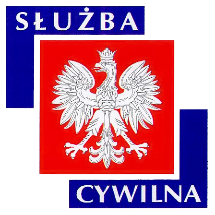 Ogłoszenie o naborze z dnia 17 sierpnia 2020 r.WYMIAR ETATU: 1 STANOWISKA: 1 Dyrektor Generalny poszukuje kandydatów\kandydatek na stanowisko:inspektor wojewódzkido spraw: obsługi resortowego programu rozwoju instytucji opieki nad dziećmi w wieku do lat 3w Wydziale Polityki Społecznej WUW w Poznaniu nr ref. 55/20MIEJSCE WYKONYWANIA PRACY:PoznańADRES URZĘDU:Al. Niepodległości 16/18 
61-713 Poznań WARUNKI PRACY• praca administracyjno-biurowa z wykorzystaniem komputera oraz urządzeń biurowych 
• zadania wykonywane w siedzibie oraz poza siedzibą Urzędu 
• obsługa poczty oraz wykonywanie czynności archiwizacyjnych 
• konieczność poruszania się po Urzędzie w celu przekazania lub odebrania dokumentów 
• stanowisko pracy znajduje się na VII piętrze budynku biurowego 
• budynek wyposażony w windy osobowe, klatka schodowa o szerokości 140 cm, korytarz biurowy o szerokości 200 cm 
• drzwi wejściowe do pokoi biurowych o szerokości 76 cm 
• stanowisko pracy wyposażone w meble biurowe dostosowane do wymagań określonych dla stanowisk administracyjno - biurowych 
• praca przy monitorze ekranowym powyżej 4 godzin na dobę 
• pomieszczenia higieniczno-sanitarne w budynku nieprzystosowane dla osób niepełnosprawnych 
• budynek posiada podjazd dla osób niepełnosprawnych 

Pracownikom oferujemy: 
• stabilne zatrudnienie na podstawie umowy o pracę 
• dodatek stażowy 
• dodatkowe wynagrodzenie roczne 
• nagrody wypłacane z funduszu nagród uzależnione od osiąganych wyników pracy 
• możliwość podnoszenia kwalifikacji i rozwoju zawodowego (szkolenia w oparciu o indywidualny program rozwoju zawodowego, możliwość dofinansowania do studiów podyplomowych i kursów językowych) 
• dofinansowanie wypoczynku oraz różnych form aktywności kulturalno-oświatowej i sportowo-rekreacyjnej w ramach zakładowego funduszu świadczeń socjalnych 
• możliwość skorzystania z atrakcyjnej oferty ubezpieczenia grupowego 
• pracę w siedzibie Urzędu położonej w dogodnej lokalizacji w centrum miasta 
• ruchomy system czasu pracyZAKRES ZADAŃweryfikacja formalna i merytoryczna ofert składanych przez podmioty uprawnione w ramach programów Ministra Rodziny, Pracy i Polityki Społecznej ze szczególnym uwzględnieniem wniosków składanych w ramach resortowego programu rozwoju instytucji opieki nad dziećmi w wieku do lat 3opracowywanie, weryfikowanie i przekazywanie list podmiotów zakwalifikowanych do udziału w resortowym programie rozwoju instytucji opieki nad dziećmi w wieku do lat 3 na poziomie województwa do Ministerstwa Rodziny, Pracy i Polityki Społecznejprzygotowywanie umów m.in. z podmiotami pozarządowymi, jednostkami samorządu terytorialnego, osobami fizycznymi i prawnymi, które uzyskały dotacje w ramach programów ogłaszanych przez Ministra Rodziny, Pracy i Polityki Społecznej ze szczególnym uwzględnieniem resortowego programu rozwoju instytucji opieki nad dziećmi w wieku do lat 3współdziałanie z Ministerstwem Rodziny, Pracy i Polityki Społecznej i Ministerstwem Finansów przy opracowywaniu, realizacji i finansowaniu programów oraz z Oddziałem Budżetu i Analiz Urzędu w zakresie analizowania, planowania i zabezpieczania środków z budżetu Wojewody w zakresie realizowanych zadańnadzorowanie realizacji programu z zakresu rozwoju instytucji opieki nad dziećmi w wieku do lat 3 w województwie oraz monitorowanie ciągłości realizacji zadań finansowanych w ramach programuanaliza i gromadzenie sprawozdań z zakresu opieki nad dziećmi w wieku do lat 3; dokonywanie podsumowań, wykazów, analiz na potrzeby Wydziału jak i przekazywanie ich na wniosek ministrowi właściwemu do spraw rodziny w wersji elektronicznej, z zastosowaniem systemu teleinformatycznegoweryfikacja sprawozdań podmiotów pozarządowych/jednostek samorządu terytorialnego z realizowanych zadań publicznych/programów ministerialnych pod względem merytorycznym i finansowymopracowywanie odpowiedzi na zapytania, wnioski i zgłoszenia jednostek samorządu terytorialnego oraz podmiotów pozarządowych w zakresie zadań OddziałuWYMAGANIA NIEZBĘDNEwykształcenie: wyższe znajomość ustaw i innych aktów prawnych z zakresu wykonywanych zadań, w tym m.in. Kodeksu postępowania administracyjnego, ustawy o opiece nad dziećmi w wieku do lat 3, ustawy o pomocy społecznej, ustawy o finansach publicznych, ustawy o działalności pożytku publicznego i o wolontariaciebiegła znajomość obsługi komputera (pakiet MS Office)umiejętność skutecznej komunikacjiodporność na stresdobra organizacja pracyumiejętność pracy w zespoleposiadanie obywatelstwa polskiegokorzystanie z pełni praw publicznychnieskazanie prawomocnym wyrokiem za umyślne przestępstwo lub umyślne przestępstwo skarboweWYMAGANIA DODATKOWEwykształcenie: wyższe ekonomiczne lub administracyjne doświadczenie zawodowe: co najmniej 1 rok w jednostkach sektora finansów publicznych doświadczenie w pracy na samodzielnym stanowiskuDOKUMENTY I OŚWIADCZENIA NIEZBĘDNECV i list motywacyjnyKopie dokumentów potwierdzających spełnienie wymagania niezbędnego w zakresie wykształceniaKandydaci aplikujący online zobowiązani są do dostarczenia własnoręcznie podpisanych oryginałów wszystkich wymienionych poniżej oświadczeń najpóźniej w dniu przystąpienia do pierwszego etapu postępowania kwalifikacyjnego. Niedostarczenie tych dokumentów będzie jednoznaczne z rezygnacją z naboru.Oświadczenie o zapoznaniu się z informacją o prywatności zamieszczoną na stronie UrzęduOświadczenie o posiadaniu obywatelstwa polskiegoOświadczenie o korzystaniu z pełni praw publicznychOświadczenie o nieskazaniu prawomocnym wyrokiem za umyślne przestępstwo lub umyślne przestępstwo skarboweDOKUMENTY I OŚWIADCZENIA DODATKOWEkopia dokumentu potwierdzającego niepełnosprawność - w przypadku kandydatek/kandydatów, zamierzających skorzystać z pierwszeństwa w zatrudnieniu w przypadku, gdy znajdą się w gronie najlepszych kandydatek/kandydatówTERMINY I MIEJSCE SKŁADANIA DOKUMENTÓWDokumenty należy złożyć do: 27 sierpnia 2020 r.Decyduje data: stempla pocztowego / osobistego dostarczenia oferty do urzęduMiejsce składania dokumentów:
ZACHĘCAMY DO SKORZYSTANIA Z MOŻLIWOŚCI APLIKOWANIA ONLINE DOSTĘPNEJ NA STRONIE: www.poznan.uw.gov.pl/oferty-pracy 

Dokumenty można również składać osobiście lub przesyłać na adres: 
Wielkopolski Urząd Wojewódzki w Poznaniu 
Al. Niepodległości 16/18 
61-713 Poznań 
Punkt Informacyjny w holu Urzędu 
(z podaniem w ofercie nr ref. 55/20) DANE OSOBOWE - KLAUZULA INFORMACYJNAInformacja o prywatności (zgodnie z Ogólnym Rozporządzeniem o Ochronie Danych Osobowych z dnia 27 kwietnia 2016 r.) zamieszczona została na stronie internetowej WUW pod adresem: www.poznan.uw.gov.pl/oferty-pracyINNE INFORMACJE:W miesiącu poprzedzającym datę upublicznienia ogłoszenia wskaźnik zatrudnienia osób niepełnosprawnych w urzędzie, w rozumieniu przepisów o rehabilitacji zawodowej i społecznej oraz zatrudnianiu osób niepełnosprawnych, nie wynosi co najmniej 6%.APLIKUJ NA TO STANOWISKO ONLINE POPRZEZ FORMULARZ ZGŁOSZENIOWY DOSTĘPNY NA STRONIE: www.poznan.uw.gov.pl/oferty-pracy 
Osoba zatrudniona na ww. stanowisku, zgodnie z art. 78 ust. 4 Ustawy z dnia 21 listopada 2008 r. o służbie cywilnej, nie może łączyć zatrudnienia w służbie cywilnej z mandatem radnego. 
Do składania ofert zachęcamy również osoby niepełnosprawne. 
Wzór wymaganych oświadczeń zamieszczony jest pod adresem: 
http://www.poznan.uw.gov.pl/sites/default/files/zalaczniki/wzor_oswiadczen_-_nabory.pdf 
Oświadczenia należy opatrzyć odręcznym podpisem wraz z datą. 
Kandydaci zakwalifikowani do kolejnych etapów naboru zostaną powiadomieni o ich terminie telefonicznie, drogą elektroniczną lub pocztową. 
Z uwagi na sytuację epidemiczną rekrutacja może być przeprowadzona w trybie zdalnym/on-line. 
Wyniki naboru opublikowane będą po zakończeniu naboru w BIP KPRM, BIP WUW oraz w siedzibie Urzędu. 
Oferty osób niezatrudnionych zostaną zniszczone po upływie 3 miesięcy od dnia zakończenia naboru. 
Proponowane wynagrodzenie zasadnicze brutto: 3400-3700 zł. 
Dodatkowe informacje, w tym o kolejnych etapach naboru, można uzyskać pod nr tel. 61 854 10 18, 61 854 19 91, 61 854 11 87. 
Nasz urząd jest pracodawcą równych szans i wszystkie aplikacje są rozważane z równą uwagą bez względu na płeć, wiek, niepełnosprawność, rasę, narodowość, przekonania polityczne, przynależność związkową, pochodzenie etniczne, wyznanie, orientacje seksualną czy też jakąkolwiek inną cechę prawnie chronioną. Autor: Tomasz Mysłowski